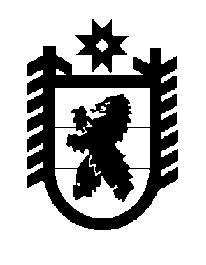 Российская Федерация Республика Карелия    ПРАВИТЕЛЬСТВО РЕСПУБЛИКИ КАРЕЛИЯПОСТАНОВЛЕНИЕот  28 октября 2015 года № 344-Пг. Петрозаводск О внесении изменения в постановление Правительства 
Республики Карелия от 26 сентября 2012 года № 298-ППравительство Республики Карелия п о с т а н о в л я е т:Внести в раздел «Петрозаводский городской округ» результатов определения кадастровой стоимости объектов недвижимости на территории Республики Карелия, утвержденных приложением № 1 к постановлению Правительства Республики Карелия от 26 сентября 2012 года № 298-П 
«Об утверждении результатов определения кадастровой стоимости объектов недвижимости (за исключением земельных участков) на территории Республики Карелия» (Собрание законодательства Республики Карелия, 2012, № 9, ст. 1645; № 12, ст. 2222; 2014, № 12, ст. 2286; Официальный интернет-портал правовой информации (www.pravo.gov.ru), 
9 июня 2015 года, № 1000201506090001), изменение, изложив строку 23928 в следующей редакции:           Глава Республики  Карелия                       			      	        А.П. Худилайнен«2392810:01:0130152:1061988063,40».